Réf. : 2017-03-D-10-fr-1Original.Projet de calendrier des réunions pour l’année scolaire 2017-2018.Conseil supérieur des Ecoles européennesRéunion des 4, 5 et 6 avril 2017 à Berlin (Allemagne)CI (P) :	Conseil d'inspection (maternel et primaire)CI (S) :	Conseil d'inspection (secondaire)CI (M) :	Conseil d'inspection mixte (maternel, primaire et secondaire)CPM :	Comité pédagogique mixteCB :	Comité budgétaireCS :	Conseil supérieurLes réunions de la Troïka seront convoquées à l’initiative de la Présidence du Conseil supérieur.Ecoles européennesBureau du Secrétaire généralDatesConseil d'inspection (CI)Comité pédagogique mixte(CPM)Comité budgétaire(CB)Conseil supérieur(CS)201710 octobre 2017CI (S)CI (P)11 octobre 2017CI (M)12 octobre 2017CPM13 octobre 2017CPM7 novembre 2017 CB8 novembre 2017CB5 décembre 2017Chefs de délégation Réunion non élargie du CSRéunion élargie du CS6 décembre 2017Réunion élargie du CS7 décembre 2017Réunion élargie du CS201813 février 2018CI (S)CI (P)14 février 2018CI (M)15 février 2018CPM16 février 2018CPM13 mars 2018CB14 mars 2018CB17 avril 2018Chefs de délégation Réunion non élargie du CSRéunion élargie du CS18 avril 2018Réunion élargie du CS19 avril 2018Réunion élargie du CS11 juin 2018CI (S)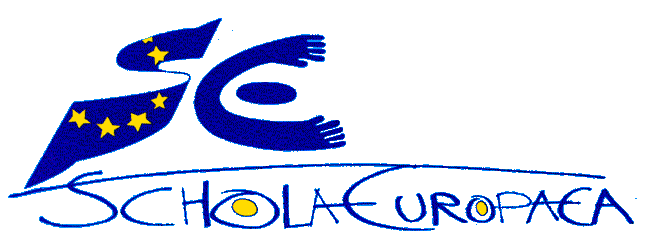 